Инструкция по оплате FunBox через почтовые отделения, кассы банков, интернет банк, банкоматы и платежные терминалы для жителей Украины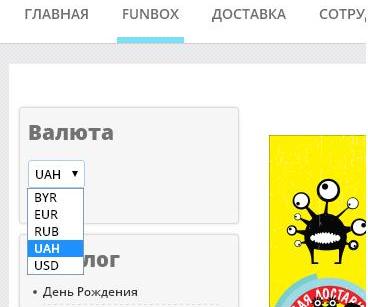 (!Перед началом оплаты убедитесь, что сумма заказа указана в гривнах. Если в другой валюте – переключите на гривны!)  1. Выберите один из способ оплаты (почтовые отделения, кассы банков, интернет банк, банкоматы и платежные терминалы) у нас сайте, и вы будете автоматически перенаправлены на сайт платежной системы.2. На открывшейся странице оплаты выберите вкладку “Другие способы”Укажите способ “Терминалы оплаты”. Нажмите кнопку “Далее”.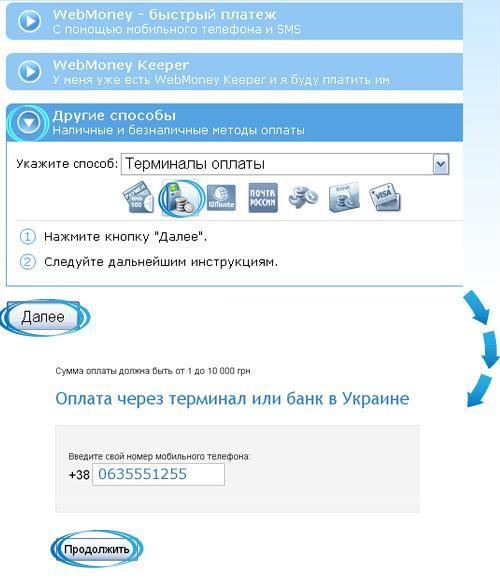 3. Укажите свой номер телефона.4. Получите SMS с номером счета 5. Внесите оплату по номеру счета в платежном терминале, банкомате, интернет банке или в кассе банка или потовом отделении попросите пополнение WebMoney, продиктуйте кассиру код, полученным в SMS.  6. Сообщите нам об оплате.Список интернет банков, которые поддерживают такой способ оплатыFree Bank (Кредит Днепр) Приват24 My Alfa-Bank 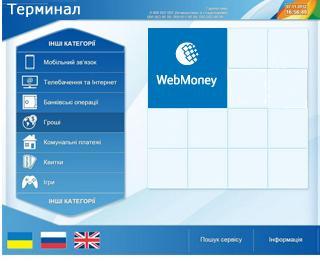 ПУМБ online Банк 24 Platinum Click Список платежных терминалов и банкоматов, которые принимают оплату таким образомТерминалы Банк Народный Капитал Терминалы Банк24 Киоски Райффайзен Банк Аваль Терминалы "Предприятие Коммунальных Платежей" (Винница) Терминалы CityPay Терминалы RegulPayТерминалы PINbank Терминалы 24nonStop Терминалы EasySoft Терминалы AlfaPay (Харьков)Терминалы Pegas Терминалы E-PayТерминалы unikasa Терминалы Tyme Терминалы Pay&Go Терминалы IBOX Список банков, которые принимают оплату через кассыКассы Банк Народный Капитал Кассы Банк Кредит Днепр Кассы Пиреус Банка Кассы Банк Национальный Кредит Отделения Укрпочты Кассы "Ю Пи Систем" 